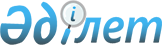 О внесении изменений в постановления Правительства Республики Казахстан от 18 марта 2002 года № 323 "О назначении представителей Республики Казахстан в Советах Управляющих и определении канала связи с Азиатским Банком Инфраструктурных Инвестиций" и от 12 декабря 2006 года № 1194 "О назначении Национального координатора от Республики Казахстан по Программе Центрально - Азиатского Регионального Экономического Сотрудничества"Постановление Правительства Республики Казахстан от 27 сентября 2019 года № 719
      Правительство Республики Казахстан ПОСТАНОВЛЯЕТ: 
      1. Внести в некоторые решения Правительства Республики Казахстан следующие изменения:
      1) в постановлении Правительства Республики Казахстан от 18 марта 2002 года № 323 "О назначении представителей Республики Казахстан в Советах Управляющих и определении канала связи с Азиатским Банком Инфраструктурных Инвестиций":
      в пункте 1:
      абзац третий подпункта 2) изложить в следующей редакции:
      "заместителем Управляющего - первого вице-министра национальной экономики Республики Казахстан Иргалиева Асета Армановича;";
      абзац третий подпункта 3) изложить в следующей редакции:
      "заместителем Управляющего - вице-министра национальной экономики Республики Казахстан Мадиева Жаслана Хасеновича;";
      2) в постановлении Правительства Республики Казахстан от 12 декабря 2006 года № 1194 "О назначении Национального координатора от Республики Казахстан по Программе Центрально-Азиатского Регионального Экономического Сотрудничества":
      пункт 1 изложить в следующей редакции:
      "1. Назначить Национальным координатором от Республики Казахстан по Программе Центрально-Азиатского Регионального Экономического Сотрудничества вице-министра национальной экономики Республики Казахстан Мадиева Жаслана Хасеновича.".
      2. Настоящее постановление вводится в действие со дня его подписания.
					© 2012. РГП на ПХВ «Институт законодательства и правовой информации Республики Казахстан» Министерства юстиции Республики Казахстан
				
      Премьер-Министр
Республики Казахстан 

А. Мамин
